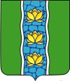 АДМИНИСТРАЦИЯ КУВШИНОВСКОГО РАЙОНАПОСТАНОВЛЕНИЕО закрытие кодовбюджетной классификацииВ целях осуществления бюджетных полномочий главного администратора (администратора) доходов, установленных статьями 160.1 Бюджетного кодекса Российской Федерации, в соответствии с пунктом 2 статьи 20 Бюджетного кодекса Российской Федерации и приказом Министерства финансов Российской Федерации от 06.06.2019 № 85н «О Порядке формирования и применения кодов бюджетной классификации Российской Федерации, их структуру и принципы назначения,ПОСТАНОВЛЯЮ:1. Закрыть, закрепленные за администрацией муниципального образования «Кувшиновский район» администрирование следующих кодов бюджетной классификации: 3. Контроль за исполнением настоящего постановления возложить на первого заместителя главы администрации Кувшиновского района  А.С. Никифорову.4. Настоящий постановление вступает в силу с 1 января 2020 года и подлежит размещению на официальном сайте администрации Кувшиновского района в сети «Интернет». И.о. главы администрации  Кувшиновского района                                                                              М.С. Аваев25.12.2019 г.№528г. КувшиновоКод бюджетной классификации Российской ФедерацииКод бюджетной классификации Российской ФедерацииНаименованиеНаименование1111 16 33050 13 0000 1401 16 33050 13 0000 140Денежные взыскания (штрафы) за нарушение законодательства Российской Федерации о контрактной системе в сфере закупок товаров, работ, услуг для обеспечения государственных и муниципальных нужд для нужд городских поселений1111 16 37040 13 0000 1401 16 37040 13 0000 140Поступления сумм в возмещение вреда, причиняемого автомобильным дорогам местного значения транспортными средствами, осуществляющими перевозки тяжеловесных и (или) крупногабаритных грузов, зачисляемые в бюджеты городских поселений1111 16 46000 13 0000 1401 16 46000 13 0000 140Поступления сумм в возмещение ущерба в связи с нарушением исполнителем (подрядчиком) условий государственных контрактов или иных договоров, финансируемых за счет средств муниципальных дорожных фондов городских поселений, либо в связи с уклонением от заключения таких контрактов или иных договоров111Денежные взыскания (штрафы), установленные законами субъектов Российской Федерации за несоблюдение муниципальных правовых актов, зачисляемые в бюджеты поселений1111 16 90050 13 0000 1401 16 90050 13 0000 140Прочие поступления от денежных взысканий (штрафов) и иных сумм в возмещение ущерба, зачисляемые в бюджеты городских поселений